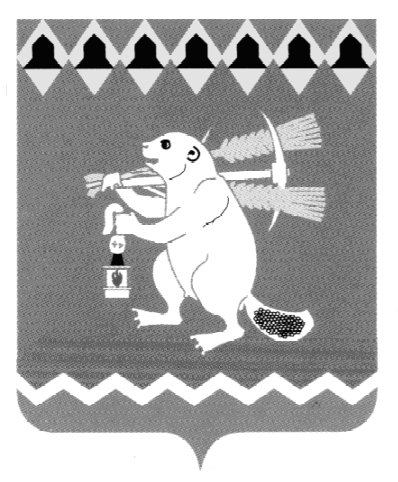 Администрация Артемовского городского округа ПОСТАНОВЛЕНИЕот                                                                                                                                                 №                О реализации областного проекта «Безопасность жизни»на территории Артемовского городского округа в 2020 году С целью обеспечения охвата молодежи Свердловской области профилактическими программами для молодежи и поддержки молодых людей, находящихся в трудной жизненной ситуации, в соответствии с Федеральным законом от 06 октября 2003 года   № 131-ФЗ «Об общих принципах организации местного самоуправления в Российской Федерации»,  подпрограммы 6 «Реализация молодежной политики в Свердловской области» государственной программы Свердловской области «Развитие системы образования и реализация молодежной политики в Свердловской области до 2025 года», утвержденной Постановлением Правительства Свердловской области от 19.12.2019 №920–ПП, муниципальной программой Артемовского городского округа «Реализация вопросов местного значения и переданных государственных полномочий в  Артемовском городском округе на период до 2022 года», утвержденной постановлением Администрации Артемовского городского округа от 06.10.2017 № 1094-ПА (с изменениями), руководствуясь статьей 31 Устава Артемовского городского округа,ПОСТАНОВЛЯЮ:1. Реализовать областной проект «Безопасность жизни»» на территории Артемовского городского округа в 2020 году.            2. Утвердить Положение о реализации областного проекта «Безопасность жизни» на территории Артемовского городского округа в 2020 году (Приложение 1).  3. Утвердить состав рабочей группы по реализации областного проекта «Безопасность жизни» на территории Артемовского городского округа в 2020 году (Приложение 2).4. Опубликовать постановление в газете «Артемовский рабочий», разместить на официальном сайте Артемовского городского округа в информационно-телекоммуникационной сети «Интернет».5. Контроль за исполнением постановления возложить на заместителя главы Администрации Артемовского городского округа по социальным вопросам Говорухина К.Г.Глава Артемовского городского округа		                                              А.В. СамочерновПриложение 2к постановлению Администрации Артемовского городского округаот _____________  №   _____-ПАСостав рабочей группы по реализации проекта «Безопасность жизни» на территории Артемовского городского округа в 2020 году№ п/пФ.И.О.ДолжностьГоворухин Кирилл Геннадьевичзаместитель главы Администрации Артемовского городского округа по социальным вопросам, председательЛесовских Наталия Павловназаведующий отделом по работе с детьми и молодежью Администрации Артемовского городского округаСеребренникова Татьяна Юрьевнапредседатель Территориальной комиссии Артемовского района по делам несовершеннолетних и защите их прав (по согласованию)Ившин Сергей Игоревичдиректор Муниципального бюджетного учреждения по работе с молодежью Артемовского городского округа «Шанс»Багдасарян Наталья Валентиновнаначальник Управления образования Артемовского городского округаРудько Надежда Владимировнадиректор Муниципального бюджетного учреждения культуры Артемовского городского округа «Центральная библиотечная система»Гетманская Татьяна Евгеньевнадиректор Государственного бюджетного учреждения социального обслуживания населения Свердловской области «Центр социальной помощи семье и детям Артемовского района» (по согласованию)Ковалева Юлия Сергеевнаначальник отдела спецпрограмм Государственного казенного учреждения службы занятости населения Свердловской области «Артемовский центр занятости» (по согласованию)Губанова Юлия Викторовназаместитель начальника участковых уполномоченных полиции и по делам несовершеннолетних отдела Министерства внутренних дел Российской Федерации по Артемовскому району (по согласованию)Скутина Анна Борисовназаведующий отделом по физической культуре и спорту Администрации Артемовского городского округа